Эксклюзивный дилер AFA-ROCK в Свердловской области и Пермском крае!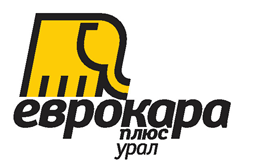 г.Екатеринбург                                     Специалист по продажамул.Ангарская 77                                     Крутяков Евгений+7 343 3-100-130                                   Моб.: +7 912-293-88-00www.eurocara-ekb.ru                           E-mail: afarock@eurocara-ekb.ru          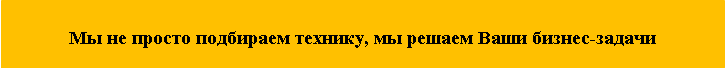 Мини погрузчик «AFA-ROCK 5K»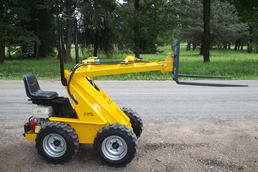 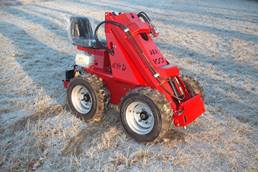 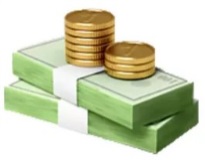                - Стоимость – 900 000 р. 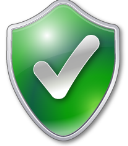 	  - Гарантия 2 года.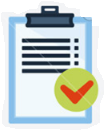                   -  Комплектация: Базовая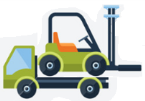                    -  Сроки доставки:  30 дней	.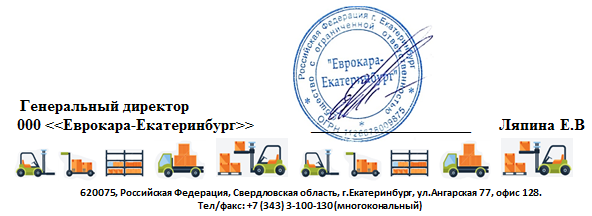                  С уважением, специалист по продажам Крутяков Евгений   тел.: +7 (912) 293-88-00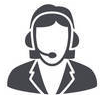                  E-mail:  afarock@eurocara-ekb.ruПолный привод 4 WDДжойстиковое управлениеПростота в управленииКомпактные размерыОгромная область примененияПрост в обслуживанииБолее 25 видов навесного оборудования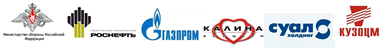 ХАРАКТЕРИСТИКИ  AFA-ROCK 5KХАРАКТЕРИСТИКИ  AFA-ROCK 5KХАРАКТЕРИСТИКИ  AFA-ROCK 5KГрузоподъемностькг600Грузоподъемность на отрыв\подъемкг800\400Тип двигателяБензиновыйРабочее место водителяСидяТип шин ПневматическиеТип приводаПолныйРАЗМЕРЫРАЗМЕРЫРАЗМЕРЫДлина мм1680Ширинамм940Высота мм1200Дорожный просветмм206Ширина осимм800Радиус поворотамм1680РАБОЧИЕ ХАРАКТЕРИСТИКИРАБОЧИЕ ХАРАКТЕРИСТИКИРАБОЧИЕ ХАРАКТЕРИСТИКИВысота подъемаВысота подъема с телескопической стрелой (опция)мм21002400Максимальная скорость.Односкоростная модель.Двухскоростная модель. (опция)км/ч815Гидравлический приводПолныйГидравлический насосМ38 (Италия)Поток гидравликил/минПервый насос 28Второй насос 22,5+22,5Max. Тяговое усилиеN6500Max. Гр-ть гидравликиdaN750ВЕСВЕСВЕСМасса погрузчикакг550СИЛОВАЯ УСТАНОВКАСИЛОВАЯ УСТАНОВКАСИЛОВАЯ УСТАНОВКАМодель двигателяHonda GX 390 petrolМощность двигателякВт10 (13 лс)Тип 4х-тактныйСистема охлажденияВоздушнаяКоличество цилиндров1Емкость топливного бакаЛ6,5Вид топливаА92 (бензин)СтартерЭлектрический\РучнойСТАНДАРТНАЯ КОМПЛЕКТАЦИЯСТАНДАРТНАЯ КОМПЛЕКТАЦИЯСТАНДАРТНАЯ КОМПЛЕКТАЦИЯДжойстиковое управлениеДжойстиковое управлениеДжойстиковое управлениеДвижение – одна передача D (до 8 км/ч), одна передача RДвижение – одна передача D (до 8 км/ч), одна передача RДвижение – одна передача D (до 8 км/ч), одна передача RСтандартный противовесСтандартный противовесСтандартный противовесСтандартное сидение оператораСтандартное сидение оператораСтандартное сидение оператораСистема быстрого присоединения навесного оборудованияСистема быстрого присоединения навесного оборудованияСистема быстрого присоединения навесного оборудованияСтартер ручнойСтартер ручнойСтартер ручнойДОПОЛНИТЕЛЬНЫЕ ОПЦИИДОПОЛНИТЕЛЬНЫЕ ОПЦИИДОПОЛНИТЕЛЬНЫЕ ОПЦИИЭлектрический стартерeuro550Вторая передача D (скорость до 15 км/ч)euro250Амортизационное сиденьеeuro190Фонариeuro150Защитная решетка двигателяeuro200Рама робсфобс (ограждение места оператора)euro300Ковш (210л)euro500ВИДЫ НАВЕСНОГО ОБОРУДОВАНИЯ (САМЫЕ ВОСТРЕБОВАННЫЕ ПОЗИЦИИ)ВИДЫ НАВЕСНОГО ОБОРУДОВАНИЯ (САМЫЕ ВОСТРЕБОВАННЫЕ ПОЗИЦИИ)ВИДЫ НАВЕСНОГО ОБОРУДОВАНИЯ (САМЫЕ ВОСТРЕБОВАННЫЕ ПОЗИЦИИ)Ковш cтандартный 1050 mm (210л.) 100 кгeuro500Ковш  для легких материалов 1050 мм (400л.)euro750Вилы для палет 850 mm (100kg)euro650Силосные вилы 900 mm (100kg)euro990Шнек (макс.глубина сверл.1500мм (диаметр 100-400мм)   euro3200Экскаватор-210 (гл/коп 210 мм, высота погр. 2000 мм ковш 400мм)  euro3900Миксер ковшeuro2700Бетономешалка 80 л.euro1700Бульдозер Ширина 1400мм (для снега)  euro900Уравнитель(1200/1500мм)  euro600Ковш 4 в 1 (1100мм, 155л.)  euro1700Гидромолот  euro3700Треншер (цепной экскаватор)  euro5000Экскаваторный ковш 250мм  euro1150Ковш для кормов и навоза и строительных работ   euro450